Arbeitsauftrag 5 unterschiedliche Statements mit anderen Online-Anbietern vergleichen Diesen Arbeitsauftrag bearbeiten nur die Burschen!In die angeführte Tabelle tragt ihr die Unterschiede, die euch zum Sportartikel hinsichtlich Quellen, Aufmachung, Bedeutung für Leserinnen und Leser, sowie zum Inhalt auffallen in die jeweilige Spalte und Zeile ein (Vergleich Datenbank der SN mit einem anderen Online-Anbieter).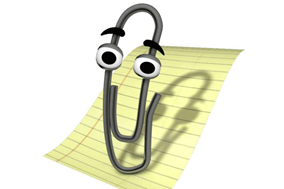 Name des Artikels aus der SN-Datenbank:Verstappen wieder Österreich-Sieger-Mercedes-Serie vorbeiName des Artikels aus einem anderen Online-Anbieter:___________________________________________________SN-DatenbankAnderer Online-AnbieterName:QuellenAufmachungBedeutung für die Leserinnen und LeserInhalt